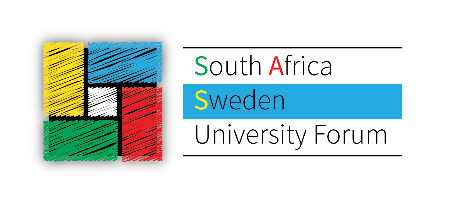 SOUTH AFRICA – SWEDEN UNIVERSITY FORUMPlanning meeting, Pretoria – October 2-3 2017Position paper for the first research seminar in Pretoria, XXX 2018HEALTH AND WELL-BEINGRepresentatives:  DUT, CUT, UP and UppsalaDAY 2Topic/Challenge HeadlineUnderstanding the burden of disease in Sweden and South Africa and its impact on the health systems of the two countries in future.Description of challenge (The challenge should be relevant for both countries, approachable from an interdisciplinary perspective, relevant to industry, NGOs and/or surrounding society, linked to one or several of the 17 SDGs)The academic challenge, of understanding the burden of disease in Sweden and South Africa and its impact on the health systems of the two countries in future, will address the problems presented in the case of infectious and non communicable diseases, zoonoses and vector borne diseases, life style diseases and ageing, and trauma and violence. Specific diseases on which to focus should include (not exclusively) TB, Malaria, HIV-AIDS; diabetes and obesity. Specific aspects which need to be addressed include antibiotic and drug resistance,  new drug and biomarker development, the interconnection between diseases,and  health care systems such as maternity and childcare.  The challenge will include interdisciplinary aspects  such as quality of life, the impact of poverty, health literacy, the use of data and databases of patient information, and social aspects of behavior. In particular, data  can be used to inform improvement of the health systems, care and wellness, as well as to guide development of diagnotics, new biologically active molecules and new drugs, and new approaches to clinical medicine and public health. These aspects will be underpinned by multidisciplinary approaches involving researchers from various disciplines.  This academic challenge addresses several of the SDGs and obviously has relevance for society, government and the private sector. Key research questionsThese should be proposed by the researchers in consultation with the AAC. Research areas/keywords  Infectious diseasesZoonotic diseasesNon-communicable diseasesLifestyle and lifestyle diseasesAntibiotic and drug resistanceUse of data (patient, epidemiological) to inform the health systems and improve care and wellnessData-driven approaches to diagnotics, drug discovery, general and personalised medicine, and public healthInnovation in health care including strategies, drug development and production Sustainability of the health systems - Health policy, health economics , quality of care, equity and access to health care.Researchers in Academic Advisory Committee (AAC) (including Chair) (2 SE+ 2 SA)Tentatively:1.   Lund2.  Uppsala3.  University of Pretoria4.  DUT   Dates for next meeting AAC:Description of possible surrounding activities across South Africa (for instance, innovation & industry seminar, outreach activities, guest lectures, capacity development of young researchers, academic workshops etc.)Please describe any ideas for how the interactive platform can be utilized in the surrounding activities: